ای ثابت بر پيمان نامه شما رسيد از کنونشن نهايت رضايت…حضرت عبدالبهاءOriginal English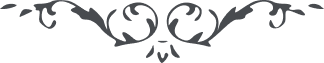 ١٨٧ ای ثابت بر پيمان نامه شما رسيد از کنونشن نهايت رضايت اظهار نموده بودی که اين کنونشن سبب نهضت امر اللّه گرديد و ظهور قوّت کلمة اللّه عظمت امر اختلافات را زائل کند مانند صحّت چون در وجود انسان قوّت يابد از اين امر عظيم جميع علل و امراض زائل گردد ما اميدمان چنانست که بهيچوجه اختلاف نماند ولی بعضی از اهالی امريکا نوهوسند و ميکوشند زير زمين جستجو ميکنند درهوا جستجو ميکنند که يک چيزی پيدا کنند وسبب اختلاف شود. الحمد للّه در امر مبارک جميع اين ابواب مسدود است زيرا مرجع مخصوص تعيين شده است که آن مرجع مخصوص حلّال جميع مشکلات است و دافع جميع اختلاف و همچنين بيت عدل عمومی دافع جميع اختلاف است آنچه بيت عدل بگويد قبول و هر نفسی مخالفت نمايد مردود ولی هنوز بيت عدل عمومی که شارعست تأسيس نشده است. ديگر راه اختلافی نمانده ولی هواجس نفسانی مورث اختلاف ميشود مثل ناقضين ناقضين شبهه ئی در ميثاق ندارند ولی غرض نفسانی آنانرا باين درجهرسانده نه اينست که نميدانند ميدانند و مخالفت ميکنند. باری دريای ميثاق پر موج است و در نهايت اتّساع کفهای اختلاف را بيرون می‌اندازد يقين بدانيد شما در فکر ترويج امر مشرق الأذکار باشيد و تهيّأ اسباب نشر نفحات اللّه ديگر مشغول چيز ديگر نشويد زيرا سبب تفرقه ذهن ميشود و هيچ کار از پيش نميرود * 